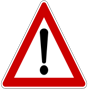 Calendrier de dépôt des dossiers : A tout momentDONNEES PERSONELLESL’ARS Ile-de-France procède à un traitement de vos données personnelles sur le fondement de l’article 6 1. e) du Règlement (UE) 2016/679 du Parlement européen et du Conseil du 27 avril 2016 (RGPD) pour permettre le recrutement de médecins généralistes ville/hôpital à temps partagé et la réalisation d’un diagnostic des postes retenus et financés dans le but de soutenir la démographie médicale.Les réponses aux demandes d’informations de ce formulaire sont obligatoires. A défaut de réponse de votre part, votre dossier de candidature ne pourra être examiné. Les données enregistrées sont conservées pendant une durée de 3 ans et ne peuvent être communiquées qu’aux destinataires suivants : agents habilités de l’ARS, personnes siégeant au jury de sélection ainsi qu’aux personnes habilitées des établissements de santé.Conformément au RGPD et à la loi n° 78-17 du 6 janvier 1978 relative à l'informatique, aux fichiers et aux libertés, vous disposez d’un droit d’accès, de rectification, d’effacement et de portabilité des données vous concernant. Vous pouvez également demander la limitation du traitement de vos données et vous opposer, pour des raisons tenant à votre situation particulière, au traitement des données vous concernant. Vous pouvez exercer ces droits, en vous adressant au délégué à la protection des données de l’ARS par courrier à l’adresse suivante : Délégué à la protection des données de l’ARS, Millénaire 2 -35,  rue de la Gare 75935 PARIS CEDEX 19 ou par courriel à l’adresse : ars-idf-dpd@ars.sante.frAfin de rendre effective votre demande, il vous sera demandé de préciser le nom du traitement de données (recrutement d’assistants spécialistes partagés) ainsi que de justifier de votre identité.Vous disposez enfin d’un droit d'introduire une réclamation auprès de la Commission nationale de l’informatique et des libertés, si vous considérez que le traitement de données à caractère personnel vous concernant constitue une violation du règlement général sur la protection des données et de la loi informatique et libertés. »PIECES NECESSAIRES CONSTITUTIVES DE LA CANDIDATURELes candidatures devront être constituées des pièces obligatoires suivantes :un dossier de candidature type dûment rempli précisant la nature des aides sollicitées ; un pré-projet de santé ou un projet de santé actualisé tenant compte de l’arrivée du médecin salarié; les statuts de l’association employeur, le cas échéant ; un RIB certifié conforme de l’employeur ;la fiche INSEE comprenant la mention du numéro SIRET de l’employeur ;les devis des prestations envisagées s’agissant de l’aide au démarrage, datés de moins de 2 mois; le CV du candidat pressenti ;la lettre de motivation du candidat pressenti ;l’attestation d’inscription à l’Ordre des Médecins et le n° RPPS du candidat pressenti.Le dossier complet et ses pièces jointes sont à retourner à l’adresse mail suivante :ars-idf-mgs@ars.sante.frContact : ars-idf-mgs@ars.sante.frOBJECTIFS DU DISPOSITIF MEDECINS GENERALISTES SALARIESL’ARS Ile-de-France lance, dans le cadre du Plan « Ma Santé 2022 », un appel à candidatures pour permettre la création de postes de Médecins Généralistes dans les territoires prioritaires.Le second volet de cet appel à candidatures « 400 postes de médecins généralistes dans les territoires prioritaires » consiste à soutenir la création de postes de médecins généralistes salariés en apportant notamment aux employeurs potentiels une garantie financière pendant les deux premières années, période qui correspond au temps moyen de constitution de la patientèle. Ce dispositif vise à implanter ou réimplanter une offre médicale dans les territoires les plus en difficulté et constitue, par ailleurs, un nouveau levier complémentaire des actions déjà entreprises en région pour accroître l’accès aux soins en Ile-de-France.FORMULAIRE A REMPLIRAppel à candidatures Création de postes de Médecins Généralistes Salariés (Volet 2)-DOSSIER TYPE DE CANDIDATURERUBRIQUE 1 – TERRITOIRE D’IMPLANTATION DE L’EMPLOYEURIdentification de la zone sous-dense (en fonction du zonage démographique médecins publié le     7 mars 2018 : http://www.iledefrance.paps.sante.fr/Le-zonage-medecin.42130.0.html )Zone d’Intervention Prioritaire (ZIP)   oui   nonZone d’Action Complémentaire (ZAC)   oui   nonQuartiers Prioritaires de la Politique de la Ville (QPV)   oui   nonOffre de soins du territoire Hôpitaux les plus proches :Structures d’exercice collectif (centre de santé, maison de santé pluri-professionnelle, cabinet de groupe) et/ou CPTS sur le territoire : Provenance géographique des patients (département(s) et principales communes) RUBRIQUE 2 – TYPOLOGIE DE L’EMPLOYEUR Centre de santé   oui   nonEtablissement de santé   oui   nonMédecin libéral   oui   nonCENTRE DE SANTEFiche d’identité de la structureNom :Statut juridique :  Municipal ou inter-communal   Associatif  Mutualiste  Centre porté par un établissement de santé (public ou privé)  Société Coopérative d’Intérêt CollectifTypologie :  Pluri-professionnel   Médico-dentaire  Médical (exclusif)  Infirmier (exclusif)  Dentaire (exclusif)File active de la structure :Adresse postale :Numéro de téléphone : Courriel : Numéro FINESS :Système d’information utilisé :Référent du dispositif au sein de la structureNom :Fonction : Numéro de téléphone :Courriel : Professions représentées au sein de la structureActivités transversales ou de coordination développées par la structure  Participation à la Permanence Des Soins Ambulatoire   Projets menés avec des partenaires du territoire (CPTS, e-Parcours, CLS, projet ville-hôpital, consultations        avancées…)      Si oui, précisez :…………………………………………….  Participation au développement d’actions innovantes (télémédecine, protocoles de coopération,…)      Si oui, précisez :………………………………………….....  Participation au développement d’actions de santé publique (promotion, prévention, éducation à la       santé…)      Si oui, précisez :………………………………………….....  Participation au développement de programmes d’éducation thérapeutique  Accueil et encadrement d’externes et/ou d’internes       Si oui, précisez :………………………………………….....      Si non, est-ce envisagé à court ou moyen terme ?................................................. Autres :………………………………………………………ETABLISSEMENT DE SANTEFiche d’identité de la structureNom :Typologie : Centre hospitalier  Centre hospitalier universitaire Etablissement public de santé ESPIC  Etablissement de santé privé Autre :Adresse postale :Numéro de téléphone : Courriel : Numéro FINESS :Nom et Prénom du Directeur de l’établissement :Pôle d’accueil du médecin généraliste :Nom et Prénom du responsable de pôle :Service d’accueil du médecin généraliste :Nom et Prénom du chef de service : Courriel : Ce service est-il agréé pour accueillir des internes ? oui  non  Ce service est-il : hospitalier hospitalier universitaire autreSystème d’information utilisé :Référent du dispositif au sein de la structureNom :Fonction : Numéro de téléphone :Courriel : Présentation du service d’accueil du médecinActivités transversales ou de coordination développées par la structure  Projets menés avec des partenaires du territoire (CPTS, e-Parcours, CLS, projet ville-hôpital, consultations        avancées…)      Si oui, précisez :…………………………………………….  Participation au développement d’actions innovantes (télémédecine, protocoles de coopération,…)      Si oui, précisez :………………………………………….....  Participation au développement d’actions de santé publique (promotion, prévention, éducation à la       santé…)      Si oui, précisez :………………………………………….....  Participation au développement de programmes d’éducation thérapeutique  Accueil et encadrement d’externes et/ou d’internes       Si oui, précisez :………………………………………….....      Si non, est-ce envisagé à court ou moyen terme ?.......................................MEDECIN LIBERALFiche d’identité du médecin libéralNom :Prénom :Adresse postale :Numéro de téléphone : Courriel : Numéro d’inscription à l’Ordre :Mode d’exercice :  Exercice isolé   Cabinet de groupe médical  Cabinet de groupe pluri-professionnel  Maison de Santé Pluri-professionnelleNombre de patients médecin traitant :Système d’information utilisé :Si le mode d’exercice est collectif, professions représentées au sein de la structureActivités transversales ou de coordination développées par le médecin libéral  Participation à la Permanence Des Soins Ambulatoire   Projets menés avec des partenaires du territoire (CPTS, e-Parcours, CLS, projet ville-hôpital, consultations        avancées…)      Si oui, précisez :…………………………………………….  Participation au développement d’actions innovantes (télémédecine, protocoles de coopération,…)      Si oui, précisez :………………………………………….....  Participation au développement d’actions de santé publique (promotion, prévention, éducation à la       santé…)      Si oui, précisez :………………………………………….....  Participation au développement de programmes d’éducation thérapeutique  Accueil et encadrement d’externes et/ou d’internes       Si oui, précisez :………………………………………….....      Si non, est-ce envisagé à court ou moyen terme ?..............................................RUBRIQUE 3 – PERSPECTIVE DE CARRIERE POUR LE MEDECIN EMBAUCHEPerspectives de carrière proposées au médecin recruté à l’issue du soutien financier d’une durée de 2 ans apporté par l’ARS Ile-de-France :Y a-t-il dans  la structure au sein de laquelle exerce l’employeur des départs prévisionnels en retraite d’ici 2 ans ?  oui   non  Le recrutement du médecin s’inscrit-il dans une démarche de pérennisation de ce poste à la fin de son contrat ?  oui   non  Si non, précisez les raisons :RUBRIQUE 4 – FICHE DU MEDECIN CANDIDAT PRESSENTI POUR LE POSTE Nom : Prénom : Age : Adresse postale : Numéro de téléphone : Courriel : Statut actuel :  Interne  Remplaçant Médecin installé  Précisez l’adresse du cabinet actuel :………………………………………………………………………………….     Précisez les raisons du changement de lieu d’exercice :…………………………………………………………….Année d’obtention de la thèse :  Inscription à l’Ordre National des Médecins :  oui  non Si oui, numéro d’inscription à l’Ordre : Si non, date programmée d’inscription : Est-il prévu une participation à la PDSA ?  oui  non Si oui dans quel cadre ? (lieu, activité, fréquence) : ……………………………………………………………………Aides conventionnelles (CAIM, COSCOM) et/ou d’Etat (PTMG, PTMA, PTMR) perçues par le candidat ?Si oui, précisez : ……………………………………………………………………………………………………………Exercice au sein de la nouvelle structure : Temps complet Temps partiel (minimum 50%)Si le médecin n’a pas encore été identifié par l’employeur, des démarches ont-elles toutefois été mises en place pour procéder à un recrutement ? Annonce sur des sites internet et/ou sur les réseaux sociaux, utilisation du réseau de médecins local,… ?RUBRIQUE 5 – PRE-PROJET DE SANTE OU PROJET DE SANTE ACTUALISEJoindre un pré-projet de santé ou un projet de santé actualisé tenant compte de l’arrivée du médecin salarié, contenant les éléments suivants :Axe prioritaire du projet de santé :Le projet précise les pathologies ou populations sur lesquelles porteront en priorité les actions du projet de santé. En fonction des thèmes retenus, précisez les compétences existantes au sein de l’équipe : diplôme universitaire, expérience reconnue et acquise,…Continuité des soins :Le projet précise l’organisation mise en place pour répondre aux demandes de soins non programmés en médecine générale, en dehors des heures de permanence des soins : amplitude des horaires d’ouverture et possibilités de consultations non programmées. Le projet précise également les modalités de prise en charge du patient par l’ensemble des médecins de la structure, même en cas d’absence de son médecin habituel.Coordination des soins :Lister les principales réflexions en cours pour développer une coordination optimale entre les différents professionnels de la structure : dispositif de partage d’information, réunion pluri-professionnelles, mise en place d’une formalisation de la coordination des soins autour du patient, protocolisation entre professionnels de différentes disciplines, coopération interprofessionnels mises en œuvre au sens de l’article L 4011-1 du CSP.Activités de santé publique (promotion, prévention, éducation à la santé…) :Lister les principales actions vers lesquelles les professionnels de santé souhaitent s’engager en relais des actions de prévention nationale (semaine de la vaccination, dépistage des cancers…) ou d’actions plus locales.Préciser si des professionnels sont formés à l’éducation thérapeutique ou s’ils souhaitent se former.Articulation du projet avec son environnement sanitaire, social et autre :Lister les partenariats effectifs ou à mettre en place avec les acteurs sanitaires et sociaux : établissements de Santé, centres de santé, maisons de santé, CLIC, MAIA, SSIAD, Atelier Santé Ville,… Accueil et encadrement d’étudiants et internes :Sont déclinés ici les projets possibles en vue d’assurer la participation à la formation des étudiants à l’exercice pluri-professionnel (terrain de stage, formateurs, liens avec l’université et les écoles). Actions innovantes (télémédecine, protocoles de coopération…) :Attention particulière sur les mesures prises pour faciliter l’accès à des spécialités ou techniques particulières (notamment grâce à la télémédecine) soit par une réponse propre, soit par convention passée avec d’autres structures (centre de radiologie, laboratoire de biologie médicale etc…)Autres actions menées :RUBRIQUE 6 – ESTIMATION BUDGETAIRE DE L’AIDE AU DEMARRAGEDonner une estimation budgétaire du projet envisagé (joindre les devis en annexe) :       MONTANT DU FINANCEMENT DEMANDE  A L’ARS : __________________€ Les dépenses éligibles sont :les dépenses d’équipement (équipements informatiques, systèmes d’information,…) ;les aménagements immobiliers occasionnés pour l’employeur par ce nouveau recrutement ; les prestations d’accompagnement au changement, notamment pour les centres mono-professionnels devenant pluri-professionnels. Le montant sera déterminé au cas par cas en fonction des dépenses prévisionnelles dont feront état les porteurs de projets candidats. 